ジョブ安全分析                                                                                     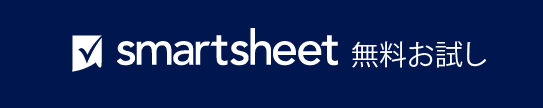 分析対象タスク部門日付およびバージョン番号 危険性タイプ危険性カテゴリ作成者ジョブ分類損失可能性の評価レビュー実施者必要な機器または個人用保護具必要な機器または個人用保護具承認者タスクの順序潜在的危険性アクションまたは手順– 免責条項 –Smartsheet がこの Web サイトに掲載している記事、テンプレート、または情報などは、あくまで参考としてご利用ください。Smartsheet は、情報の最新性および正確性の確保に努めますが、本 Web サイトまたは本 Web サイトに含まれる情報、記事、テンプレート、あるいは関連グラフィックに関する完全性、正確性、信頼性、適合性、または利用可能性について、明示または黙示のいかなる表明または保証も行いません。かかる情報に依拠して生じたいかなる結果についても Smartsheet は一切責任を負いませんので、各自の責任と判断のもとにご利用ください。